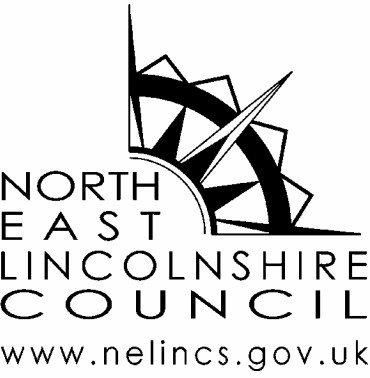 Event Management Plantemplate and guidance notesEvent detailsYou must submit a completed event management plan on your Event Safety Advisory Group (ESAG) request.ContentIntroductionEvent managementEvent overviewLicence and application checklistKey event management contactsKey event contacts – otherStaffingOrganisational structureProgramme Schedule	TimetableHealth and safetyYour responsibility for health and safety at your eventRisk assessments and managementRisk assessments – contractorsSecurityStewardingEmergency proceduresFirst aid and medical coverElectricityFire safety at your eventInflatable play equipmentTemporary structuresAnimals at eventsCommunicationsEvent communications – surrounding residentsEvent day communications – internal	Event day communications – audienceLost childrenLicensing & Provision of FoodTemporary Events Notice (TEN)InsuranceCatering / Provision of foodSite considerationsSite planMediaVehicles on siteTraffic, transport and parkingEnvironmental considerationWaste managementRecyclingNoiseWeatherIntroductionThis template provides guidance notes for event organisers and will help you develop a detailed event management plan. To use the template, save a new version and complete the sections in blue that apply to your event.  Not all sections will apply to all events – you will need to decide which are relevant to your event.  Once you have completed the template, you can delete the guidance text.Our organising an event guidance includes information that will be useful when preparing your event management plan. If you have a subscription you may also find the Purple Guide helpful, as it provides guidance on security, major incident planning, first aid, electrical safety, event communication, lost children, sanitary facilities and more.You will need to provide risk assessments and public liability insurance from ALL activity and equipment providers if your event:Is being organised by North East Lincolnshire Council (NELC)Is in partnership with NELCTakes place on NELC propertyTakes place on the public highwayYou should submit your event management plan in good time to allow processing for things like licences to be issued, building inspections to take place and road closures to be organised.The more notice you can give the better.For a small event (less than 50 people attending) there should be at least 28 days’ notice before the eventFor all other events at least 3 – 6 months’ notice would be helpfulAll Temporary Events Notices (TENs) for events covered by the ESAG process must be submitted no later than 10 clear working days before the event. Working days do not include the day the council receives your application or the day of the event, late TENS will not be accepted for these events.When you submit your event management plan, we will tell you if you need to attend an Events Safety Advisory Group meeting to discuss the event and answer any questions that the emergency services or the Council may have.Event managementEvent overviewProvide a brief summary (one or two paragraphs) of what your event will involve:Licence and application checklistUse this checklist to record the licences and permissions you have applied for:Key event management contactsComplete the table with the names, roles, responsibilities and contact details of the key people involved in organising your event. It might not be everybody on the list depending on your event. The list isn’t exhaustive - add more lines if necessary. The event manager has overall responsibility for all aspects of the event. Depending on the nature and scale of the event, other people will have key tasks and responsibilities allocated to them but will report to the event manager.NELC require a Key Contact for the event.  This key contact’s details will be shared with the out-of-hours security team in case of public or commercial enquiry during the event, in order to deal with questions arising in a timely fashion.Key event contacts – otherComplete the table with details of any other key contacts for your event. This section is for your use only and will help with your event planning and management on the day. You should include details of everyone who will be involved with your event such as suppliers, stallholders and emergency contacts.Suppliers (includes marquees and catering)Authorities (includes fire, police and first aid)Attractions, artists and entertainmentStaffingIt is easy to underestimate how many staff will be required to plan and successfully run your event. Consider how many stewards, car park attendants or and volunteers you will need to manage things safely.Please list the other staff who will be needed to help run your event in addition to the key event management contacts listed above.Organisational structureThe organisational structure will help everyone involved with your event to understand who is responsible for what.  It is also an essential part of your emergency response planning.  If there is an incident, your staff and the emergency services will need to know who is in charge.  This example is a very simple structure.  Make sure your organisational structure shows the levels of command and how things will be communicated up and down these levels.Programme ScheduleYou should list everything that needs to be done before, during and after your event.  This will help make sure you complete tasks on time and that things aren’t forgotten.Before event dayEvent dayPost event dayTimetableUse the example table as a template for your event’s timetable.If your event will have activities taking place at different times and locations across the event site, you will need to programme your activities.  For example, you may have a stage, arena area and walkabout entertainment. You could programme an arena act to start shortly after a stage act has finished to provide entertainment elsewhere while the changeover for the next stage act takes place.  For smaller outdoor events breaking your timetable into periods of between 5 and 15 minutes usually works well. If your event includes on stage entertainment, you may need a separate stage run sheet broken down into periods of one minute.Entertainment programmeHealth and safetyIt’s your responsibility for health and safety at your event.Even if you are a community organisation with no employees, you still have a responsibility under the Health and Safety at Work Act 1974 to ensure that your event and any contractors are operating legally and safely. These sections will help ensure you take all reasonable steps to ensure your event is safe and meets health and safety laws and guidelines.Risk assessments and managementRisk assessments cover all health, safety and planning aspects of your event. You should develop your risk assessment early on, monitor it constantly and adjust it as necessary.   The first step is to develop a risk register, which identifies the risks for your event.  Each risk listed in the register will need to be included in the risk assessment. You must include the risk of fire. Please provide a copy of your completed risk assessment with this plan.Risk assessments – contractorsYour contractors could include a fun fair ride, face painter or walkabout performer. As the event organiser you are responsible for anything you contract in.Please list all contractors associated with your event. You will need copies of their risk assessments, insurance certificates and health & safety certificates.SecurityMost events require some professional security or stewarding to help with crowd control. Your risk assessment must include your security requirements, which will depend on things like your event location, date, operating times, target audience, planned attendance numbers, fenced or open site. Security at events must be SIA (Security Industry Authority) registered. Provide your security plans:Stewarding Like your security requirements, the number of stewards you need will depend on your risk assessment, event location, date, operating times, target audience, planned attendance numbers, fenced or open site.Stewards require training and briefings so they are fully aware of their duties and responsibilities.You must develop a communications plan for all staff, including stewards, so they understand how they should share information or report incidents during the event.Include your stewarding plans:Emergency proceduresIn the event of a major incident the emergency services will make the declaration once they have assessed the situation.  You must document your procedures for:Fire including access/egress for emergency service vehiclesSite evacuation (Public, disabled, staff, stall holders, stewards)Communicating with the emergency services, public, staff, stewards and stall holders in an emergencyEscalation procedures You will need to share your emergency procedures with your event staff, contractors, volunteers and the emergency services.  Please document the emergency procedures you will have in place for your event:First aid and medical coverIf you have a subscription, the Purple Guide provides a template to help establish your first aid, medical and ambulance requirements.Please list the first aid and medical cover you will have at your event.ElectricityAll electrical installations, even temporary ones, must comply with the Electricity at Work Regulations 1989. Any event that has electrical supply included must have a competent electrician sign off the installation before the event starts.   If you are including electrical supply as part of your event please provide details:Fire safety at your eventYou must include the risk of fire in your event risk assessment.  You must show that you have:Identified the fire hazards such as sources of ignition, fuel and oxygenIdentified people at risk within and surrounding your site and those at highest riskEvaluated the risk of a fire occurring and evaluate the risk to people should a fire occurRemove or reduce fire hazards and removed or reduced the risks to peopleConsidered detection and warning, firefighting, escape routes, signs and notices, lighting, maintenanceRecorded significant findings and action takenPrepared an emergency planInformed and instructed relevant people and provided trainingReviewed and revised your assessment where necessaryUseful resources for fire safety planning include Fire Safety Risk Assessment – open air events and venues and Guide to Fire Precautions in Existing Places of Entertainment and Like Premises. Please document how you have addressed the key areas of the fire risk assessment process listed above:Inflatable play equipmentNotice issued by HSE for the use of inflatables at events – Guidance Note for Using Inflatables.You will need approval for any bouncy castles, rides or fun fairs at your event.  Before approval is granted for inflatable play equipment, you will need to make sure:The operator can provide a copy of the current PIPA test certificate for the equipmentThe operator carries out the daily checks on the equipment as required by EIS7You know when the equipment was last fully inspectedYou get full instructions on its SAFE operationThe equipment is clearly marked with limitations of use (maximum user height etc.)Are you a member of a relevant association (AIMODS, NAIH or BIHA)?More guidance is available on the PIPA Inflatable Play Inspection Scheme website.Please include here any inflatable play equipment you intend to have at your event:Fun FairsBefore approval is granted for rides or fun fairs you will need to make sure:Any stand-alone ride or rides that are part of a fun fair are part of the ADIPS (Amusement Device Inspection Procedures Scheme).The operator provides you with a copy of their In Service Annual Inspection papers and you provide a copy of these to us with your event management plan.The operator confirms in writing that they operate under the HSG175 Fairgrounds and Amusement Parks – Guidance on Safe Practice.Please include any rides or fun fairs you intend to have at your event:Temporary structuresFor a small event, temporary structures may be market stalls and a marquee. Larger events and festivals may include stages, grandstands, lighting towers, gantries or site offices.  The approval process will depend on the scale and structure types. If the structures will be in place for a long time, you may need planning permission. Larger temporary structures need to be signed off by independent engineers before they can be used.As a minimum:All suppliers will need to supply you with a copy of their public liability and employee insurance certificates.All suppliers will need to provide you with relevant risk assessments and method statements for the product they are supplying for your event.Suppliers must provide a signed hand over inspection once the structure is completed to say that it is safe and ready for use.You need to consider all other health and safety aspects relating to any temporary structure.More information can be found in Temporary Demountable Structures – Guidance on Procurement, Design and Use.Please provide a detailed list of all temporary structures you plan to bring onto your event site. Include the procedures you will follow to ensure all structures are supplied by a competent contractor:Animals at eventsYou must have consent from us in writing before bringing animals on site for exhibition, performance or entertainment.  We may prohibit the use of animals that pose a danger to the public.You must provide copies of all relevant licences and registration documents for each animal with your event application plan.You are responsible for the welfare of the animals under the Animal Welfare Act 2006.  This includes the animals’ transport, housing, food and how they are displayed to the public.Please provide a detailed list of all animals you plan to bring onto your event site:CommunicationsThere are three main areas of communication for your event:Letting residents and businesses in the surrounding area know about your event plans before the event, the earlier the better.Internal communications on the day of the event.Communicating with your audience on the day.Event communications – surrounding residentsPlease document how you will let surrounding residents and businesses know about your event plans:Event day communications – internalYou must have a clear communications plan in place and ensure everyone is familiar with the plan. You also need to make sure that you have the communications equipment you need on the day. This could include radios, mobile phones, staff to run errands and messages and a public address system.Ensure you list phone contact details and radio channel details if radios are being used in the Key event management contacts section.Ensure that everyone working on your event is aware of your Organisational structure and knows who to contact if they need to report an incident or pass on information.Ensure your communications plan ties up with your emergency response plan.Please document your plans for your event day communication for event staff and emergency services, both on site and off site:Event day communications – audienceThis could include flyers, site plans, signage, public address system, stage schedules, MCs and information points.Please document your plans for communication with your audience on the day:Lost childrenYou must have a lost children policy and all event staff and volunteers must be familiar with it. Include arrangements for the safe care of children until such time that they can be reunited with their parent or guardianProvide a clearly advertised point for information on lost childrenAlways ensure there are at least two adults that have the appropriate Disclosure and baring Service (DBS) checks in place looking after any lost children.  Children should not be left with just one adult.All incidents need be logged, and all details are recorded.Parents and guardians should provide ID and a description of the lost child before they can collect the child.Contact the police if the child is reluctant to go with the parent or guardian.Please document your lost children policy and procedures:Licensing and provision of FoodTemporary Events Notice (TEN)If you are planning an event where there will be entertainment, alcohol for sale, or hot food or drink for sale after 11pm, you probably need to submit a Temporary Event Notice (TEN)If your event will include any licensable activity, please provide the details:InsuranceAll event organisers must hold public liability insurance to the value of £5 million. You must also ensure that your contractors hold public liability insurance and any other appropriate insurance, i.e. product liability, employee insurance.  You should keep copies of your contractors’ insurance policies.Please confirm that you hold public liability insurance to the minimum value of £5 million and include a copy of the policy with your event plan:Catering / Provision of foodDocument details of any catering and or food you plan to provide at your event:Site considerationsSite planPlease include a copy of you site plan with this document.You must submit a site plan for your event; the more accurate and detailed the plan, the better. Your site plan should include:Placement of all temporary structuresAll other site infrastructurePosition of attractions	Car parks and position of site in context to the roadAny fencing or barriersGenerator or power sourcesPower supply runs (cables)Entry and exit points Emergency exits and assembly points	First aid pointsInformation point Lost children pointVehicle entry pointsAny event décor such as flags or bannersYou may want two versions of the site plan, one for event participants on the day and another for your management team. An accurate site plan will help you direct people to the correct part of the site when they arrive to set up. A site plan will also help you plan how people will enter the site and move around it.Spectators and viewing areasPlease include information about capacities of your site, if known, and the types of areas the public will have access to:MediaProvide contact details for your media spokespeople and for those who will decide whether to grant permission to take pictures at the event:ToiletsYou must provide adequate toilets facilities for your event attendees, staff and contractors.  You will also need disabled facilities plus separate sanitary facilities for caterers.The HSE guidelines for toilets numbers are provided.Please outline your planned toilet provisions for your event based on your expected numbers and gender split:Vehicles on siteYou will need clearly marked emergency vehicle entrance and exit routes on your site plan and as part of your emergency planning.  If these entrances and exits will be shared with other traffic, you will need a procedure for the safe entry and exit of emergency vehicles.Which vehicles will need to access the site for your event?Which vehicles will need to remain on-site throughout your event and which will need to be off-site before the event opens?Are there any vehicles that will need to move on the site during your event? Please outline your vehicle policy for your event site:Traffic, transport and parkingSmaller community events will have limited impact on traffic and parking. Larger events can have a big impact on local traffic and transport and will require extensive risk assessments and detailed plans dealing specifically with traffic and transport. How will your target audience travel to your event?Consider the various transport links around the event site and how these can be promoted to your audience as a way to get to your event.Are you proposing any road closures? You will need to give at least three months’ notice, and the more notice, the better. You may need to apply for a Traffic Regulation Order to close a road or affect traffic.Outline any traffic, transport or parking plans for your event:Environmental considerationsWaste managementIt is essential that your event has a waste management plan in place and that it is carried out. How will you keep the site clear of waste? Will this be done by stewards or volunteers?How you will manage waste during and after your event, including details of bins, skips, recycling and litter picking? NELC will not automatically collect waste created by an event beyond normal waste collection arrangements for the area.  If your event needs extra waste collected, you need to make appropriate arrangements for this.Document your waste management plans for your event:RecyclingIt is essential that your event has a recycling plan in place and that it is carried out. For small community events, this could be as simple as labelling some bins to encourage people to separate their waste into plastic bottles, paper and cans and then taking these to the appropriate recycling centres.Larger events will need to show that they have a recycling strategy or are employing a professional recycling organisational to manage recycling on the day.Make sure your concessions and food suppliers have appropriate policies and procedures in place for providing biodegradable containers and systems for the disposing of dirty water or cooking oil. Think through how you will encourage people to separate their waste. Contaminated recyclables may have to be sent to landfill.How will you keep the site clear of waste? Will this be done by stewards or volunteers?Document your recycling plans for your event:NoiseIf your event has the potential to cause noise nuisance to nearby residents, your plans will have to be approved by NELC.  The things most likely to cause noise nuisance include live music stages, fun fairs and public address systems.Think about noise nuisance when you choose your event location.Larger events that have a music stage will always have to employ a professional sound engineer and must agree sound levels with our noise pollution team.Provide nearby residents with an event day contact in case they need to make a noise complaint.Please list the elements of your event that could cause noise nuisance and document the plans you have in place to minimise it:WeatherSevere weather and event cancellationConsider any weather conditions which may lead your event being cancelled and how you will manage this.  How will you let people know if the event has to be cancelled?Do you need insurance coverage for cancellation reasons such as thunderstorms or waterlogged ground?Is there any flood risk? For example, field liable to flood and create difficulty for traffic leaving?  How will you handle this? For example, provision of 4x4 vehicle assistance, agreement with landowner concerning damage to the ground, possible mud on roads?How will your event management team decide if weather conditions are too risky for your event to go ahead?Please document your severe weather and event cancellation policy and procedures:Internal reference:NELCReview date:September 2018VersionV1Event nameLocationDateOrganisationDate plan completedEvent notification form (ENF)YesNoN/ARoad closure applicationYesNoN/ATemporary event notice (TEN)YesNoN/ARoleNameResponsibilityContact numberEvent managerOverall responsibilityProductionEvent infrastructure, ordering, delivery timesVolunteer coordinatorVolunteer recruitment, training and event day managementSteward coordinatorRecruitment, training and event day managementHealth and safety officerRisk assessments, legal compliance, fire points, site inspections and first aid provisionWelfareToilets and wash facilitiesWaste managementOrganisation of waste clearance and recyclingOrganisationContactServiceContact details(number and email)NotesOrganisationContactServiceContact details(number and email)NotesOrganisationContactServiceContact details(number and email)NotesDateTaskStartFinishWho / resourcesNotesIn handCompletePick up event signage from sign writer10:30amMiddayVanBillBenRemember paymentOrder number: 123456Van bookedDateTaskStartFinishWho / resourcesNotesIn handCompleteStall holders arrive7am9:30amEvent manager - meStall plot mapDateTaskStartFinishWho / resourcesNotesIn handCompleteReturn generator9am9:30amVanBillbenCables includedVan bookedTimesStage programmeArena programmeFace painting stallMusic stage12pmWelcome showCooking demo preparationOpenBand practice12:10pmWelcome showCooking demoOpenBand practice12:20pmChangeoverCooking demoOpenBand practice12:30pmDance performanceCooking demoCLOSED – LunchBand playing12:40pmDance performanceChangeoverCLOSED – LunchBand playing12:50pmDance performanceDog showCLSOED - lunchBand playing1pmDance performanceDog showOpenBand playingEvents with a gate opening time ofFemaleMaleLess than 6 hours1 toilet per 120 females1 toilet per 600 males and 1 urinal per 175 males6 hours or more1 toilet per 100 females1 toiler per 500 males and 1 urinal per 150 males6 hours or more with food and alcohol being served1 toilet per 75 females1 toilet per 400 males and 1 urinal per 125 males